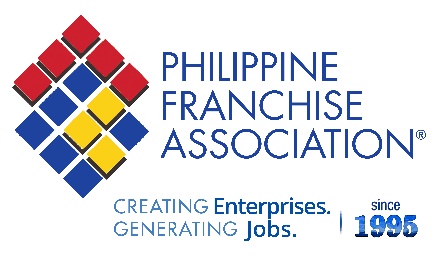 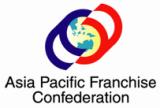 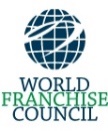 Company Information:Name of Company: _____________________________________________________________________________Business Line / Business Type: ____________________________ Country of Origin:________________________Year Business Started: ____________________________ Years of Operation: _____________________________    Description of Business/Products/Services: _______________________________________________________________________________________________________________________________________________________Address: _____________________________________________________________________________________Initial Capitalization: _____________ Present Capitalization: ____________ Company Asset Size: _____________Contact Person: ______________________________________ Position: __________________________________Tel: _________________________ Fax: ___________________________ E-mail: __________________________Mobile No.: ________________________________Company Website:  ___________________________________About the Board of Directors and Officers: (Write down all the names)Chairman of the Board: _______________________________________________________________________President/Chief Executive Officer: _______________________________________________________________Board of Directors:  ______________________	  _______________________           _____________________		    ______________________	  _______________________           _____________________Representation with the PFA: (For purposes of continuity, Official Representative should preferably be the highest officer of the organization).Official Representative: _______________________________  Position: _______________________________Birthdate: ________________________Tel.: ________________________Fax: ____________________________ Email: _____________________________________ Mobile No.:  ______________________________________Alternate Representative: _______________________________  Position: _______________________________Birthdate: ________________________Tel.: ________________________Fax: ____________________________Email: _____________________________________ Mobile No.: _______________________________________Accomplished by: (Print Name): _________________________________________________________________Tel.: _______________________________________ Fax: _____________________________________________Email: _____________________________________  Mobile No.:  ______________________________________Signature: _______________________________________  Date Accomplished: ___________________________PFA  Sponsor  Company/ References:  Give at least two references : (1) From PFA existing Board of Director/ Member and (2) one from any of the following: Company’s Bank or any of your affiliations with known local industry association, clubs, or other business groupings.1.  Company: _________________________________________________________________________________     Address: __________________________________________________________________________________     Contact Person: ____________________________________________________________________________     Telephone: ____________________________________Fax: ________________________________________      Email:________________________________________  No. __________________________________2.  Company: _________________________________________________________________________________     Address: __________________________________________________________________________________     Contact Person: ____________________________________________________________________________     Telephone: ____________________________________Fax: ________________________________________      Email:________________________________________  No. __________________________________Has your company been sued by another party? (Business partners, clients, franchisor, franchisees or suppliers, etc.)_____ YES	_____ NO		If yes, when? ____________________________________________Reasons: ____________________________________________________________________________________ ____________________________________________________________________________________Do you now have other pending case/s in court?    DTI?         DOLE?_____ YES	_____ NONature of the pending case/s: _________________________________________________________________                                                 _________________________________________________________________Status:  __________________________________________________________________________________Documents for Submission:  (Kindly submit complete documents in a black binder following the sequence below) 	Accomplished PFA Membership Application Form	 	Company Profile/ Products and Services			 	Photos of your company/branches (Indicate location below the photo) 	Photos of your products and services.  	SEC / DTI Registration 	Articles of Incorporation and By- Laws	BIR Registration	 	IPO Registration  	Latest Audited Financial Statements ( 2 years ) 	Endorsement from 1 existing PFA Member 	I hereby certify that all information supplied here together with all the attached documents are certified true and correct to the best of my knowledge.  I understand that any inaccurate information will be ground for the disapproval, non-acceptance and/or termination of membership.I hereby authorize PFA to verify with the relevant agencies, individuals, persons or entities, the accuracy of the foregoing data and to use the same in any lawful manner it may deem fit. ______________________________________			____________________________________Accomplished by: Pls. print name					Position______________________________________			____________________________________Signature							DateDo not fill this line.  For PFA use onlyDate received by PFA Secretariat: __________________________ 	(  ) Original               (  ) FaxReceived by: ________________________________________________________________________________Action Taken by Membership Committee:Endorsed by:____________________________________________		____________________________________Printed Name and Signature					DateAction Taken by PFA Board(  ) Approved			(  ) Disapproved			Date: _______________________________Membership Dues (as of July 2015):CategoryTotal Assets*New Annual Membership RateAllied Services and Business Suppliers 10M and belowPhp 7,500.00 Above 10MPhp 15,000.00Administrative Fee for New Members/ApplicantPhp 5,500.00